Turnverein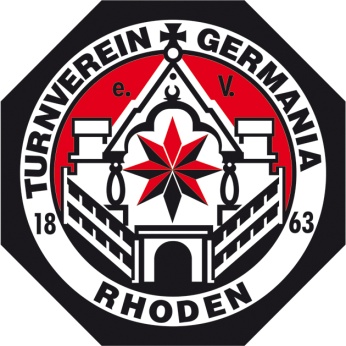 „Germania“ e.V.  1863 Rhoden
Einladungzur Jahreshauptversammlung des TV Germania e.V. 1863 RhodenDer Vorstand des TV Germania Rhoden lädt alle Mitglieder zur Jahreshauptversammlung am Freitag, den 08.04.2022 um 19.00 Uhr in das Vereinslokal „zum Krug“ herzlich ein     Tagesordnung:BegrüßungTotenehrungGrußworteJahresbericht des VorstandesJahresberichte der ÜbungsleiterKassenberichtEntlastung des Kassierers und des VorstandesWahl eines KassenprüfersVorstandswahlBeschlussfassung über AnträgeVeranstaltungen 2022VerschiedenesAnträge zum Tagesordnungspunkt 10 sind bis zum 01.04.22 schriftlich bei dem Geschäftsführer Rui Cerqueira, Hinter den Häusern 6, einzureichen.Besondere Einladungen ergehen nicht mehrVorstand TV Germania Rhoden